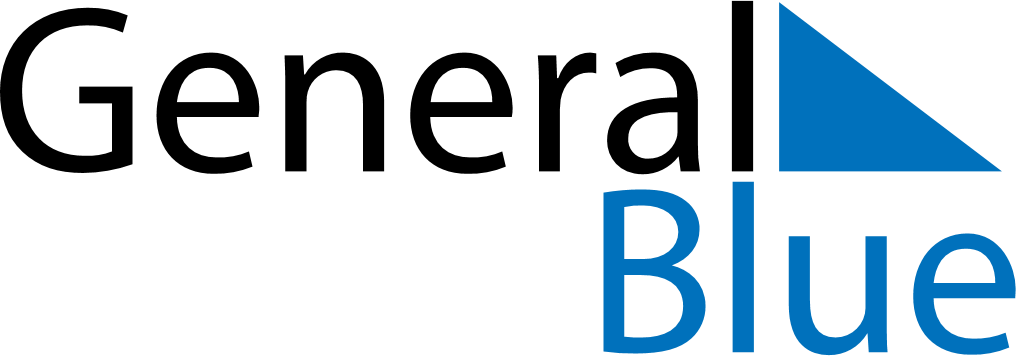 March 1680March 1680March 1680March 1680March 1680SundayMondayTuesdayWednesdayThursdayFridaySaturday12345678910111213141516171819202122232425262728293031